Dear Sir/Madam,1	I am pleased to inform you that the International Telecommunication Union (ITU) is organizing a workshop on “Security for 5G and beyond” which will take place on 22 August 2022 at ITU headquarters, (Room H) in Geneva, Switzerland.  The workshop will be organised as a physical event with remote participation. The workshop will take place a day before the next ITU-T Study Group 17 meeting taking place from 23 August to 2 September 2022 at the same venue. 2	The workshop will be held in English only.3	Participation in the workshop is open to ITU Member States, Sector Members, Associates and Academic Institutions and to any individual from a country that is a member of ITU who wishes to contribute to the work. This includes individuals who are also members of international, regional and national organizations. Participation in the workshop is free of charge but no fellowships will be granted for the workshop.4	This workshop is organized in the context of WTSA-20 Resolution 92 on “Enhancing the standardization activities in the ITU Telecommunication Standardization Sector related to non-radio aspects of international mobile telecommunications”. Its objectives include, but are not limited to: a focus on 5G security gaps and new security directions for 6G;provide a forum for all relevant stakeholders, such as ITU-T study groups and other groups (3GPP SA3) to review the deliverables of the  ITU-T Focus Group on Technologies for Network 2030 from a security perspective and identify outstanding gaps that SG17 should address;better understand the 6G threat landscape and identify novel security concepts;provide a platform for knowledge exchange on-going security activities in relevant ITU study groups and other relevant groups such as ITU-T SG2, 3, 13 and 17, ISO/IEC JTC 1/SC27, ETSI, 3GPP, and GSMA) and identify any security gaps; andexplore opportunities for collaboration on new topics and in ongoing work as well as identify mechanisms to facilitate collaboration and harmonisation of standardization activities for 5G security and beyond. 5	All relevant Information pertaining to the workshop including the draft programme will be made available on the event website here: https://www.itu.int/en/ITU-T/Workshops-and-Seminars/2022/0822/Pages/default.aspx. The event webpage will be updated regularly as more information becomes available. Participants are encouraged to check the webpage periodically for updates.6	Wireless LAN facilities are available for use by delegates in the main ITU conference room areas. Detailed information is available on the ITU-T website (http://www.itu.int/ITU-T/edh/faqs-support.html).7	A number of Geneva hotels offer preferential rates for delegates attending ITU meetings and provide a card giving free access to Geneva’s public transport system. A list of participating hotels, and guidance on how to claim discounts, can be found at: http://itu.int/travel/.8	To enable TSB to make the necessary arrangements concerning the organization of the workshop, I should be grateful if you would register via the online form available on the website page as soon as possible, but no later than 15 August 2022. Please note that pre-registration of participants for workshops is mandatory and carried out exclusively online. This workshop is free of charge and open to all.9	I would remind you that citizens of some countries are required to obtain a visa in order to enter and spend any time in Switzerland. The visa must be requested at least four (4) weeks before the date of beginning of the workshop and obtained from the office (embassy or consulate) representing Switzerland in your country or, if there is no such office in your country, from the one that is closest to the country of departure.If problems are encountered by ITU Member States, Sector Members, Associates or Academia members, and at the official request made by them to TSB, the Union can approach the competent Swiss authorities in order to facilitate delivery of the visa, but only within the period mentioned of four weeks. Any such request should be made by checking the corresponding box on the registration form no later than four weeks before the event. Enquiries should be sent to the ITU Travel Section (travel@itu.int) bearing the words “visa support”.Yours faithfully,Chaesub Lee
Director of the Telecommunication
Standardization Bureau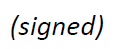 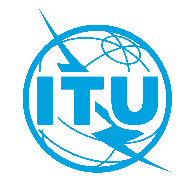 International telecommunication unionTelecommunication Standardization BureauInternational telecommunication unionTelecommunication Standardization BureauGeneva, 6 June 2022Geneva, 6 June 2022Ref: TSB Circular 019
TSB Events /XYTSB Circular 019
TSB Events /XYTo:-	Administrations of Member States of the Union;-	ITU-T Sector Members;-	ITU-T Associates;-	ITU AcademiaCopy to:-	The Chairmen and Vice-Chairmen of Study Groups;-	The Director of the Telecommunication Development Bureau;-	The Director of the Radiocommunication Bureau;-	The Directors of the ITU Regional OfficesTo:-	Administrations of Member States of the Union;-	ITU-T Sector Members;-	ITU-T Associates;-	ITU AcademiaCopy to:-	The Chairmen and Vice-Chairmen of Study Groups;-	The Director of the Telecommunication Development Bureau;-	The Director of the Radiocommunication Bureau;-	The Directors of the ITU Regional OfficesContact:Xiaoya YangXiaoya YangTo:-	Administrations of Member States of the Union;-	ITU-T Sector Members;-	ITU-T Associates;-	ITU AcademiaCopy to:-	The Chairmen and Vice-Chairmen of Study Groups;-	The Director of the Telecommunication Development Bureau;-	The Director of the Radiocommunication Bureau;-	The Directors of the ITU Regional OfficesTo:-	Administrations of Member States of the Union;-	ITU-T Sector Members;-	ITU-T Associates;-	ITU AcademiaCopy to:-	The Chairmen and Vice-Chairmen of Study Groups;-	The Director of the Telecommunication Development Bureau;-	The Director of the Radiocommunication Bureau;-	The Directors of the ITU Regional OfficesTel:+41 22 730 6206+41 22 730 6206To:-	Administrations of Member States of the Union;-	ITU-T Sector Members;-	ITU-T Associates;-	ITU AcademiaCopy to:-	The Chairmen and Vice-Chairmen of Study Groups;-	The Director of the Telecommunication Development Bureau;-	The Director of the Radiocommunication Bureau;-	The Directors of the ITU Regional OfficesTo:-	Administrations of Member States of the Union;-	ITU-T Sector Members;-	ITU-T Associates;-	ITU AcademiaCopy to:-	The Chairmen and Vice-Chairmen of Study Groups;-	The Director of the Telecommunication Development Bureau;-	The Director of the Radiocommunication Bureau;-	The Directors of the ITU Regional OfficesFax:E-mail:+41 22 730 5853tsbevents@itu.int+41 22 730 5853tsbevents@itu.intTo:-	Administrations of Member States of the Union;-	ITU-T Sector Members;-	ITU-T Associates;-	ITU AcademiaCopy to:-	The Chairmen and Vice-Chairmen of Study Groups;-	The Director of the Telecommunication Development Bureau;-	The Director of the Radiocommunication Bureau;-	The Directors of the ITU Regional OfficesTo:-	Administrations of Member States of the Union;-	ITU-T Sector Members;-	ITU-T Associates;-	ITU AcademiaCopy to:-	The Chairmen and Vice-Chairmen of Study Groups;-	The Director of the Telecommunication Development Bureau;-	The Director of the Radiocommunication Bureau;-	The Directors of the ITU Regional OfficesSubject:Subject:ITU workshop on “Security for 5G and beyond”
(Geneva, Switzerland, 22 August 2022)ITU workshop on “Security for 5G and beyond”
(Geneva, Switzerland, 22 August 2022)ITU workshop on “Security for 5G and beyond”
(Geneva, Switzerland, 22 August 2022)